Lokal strålevernkoordinator ved de ulike enhetene skal holde oversikt over alle som bruker strålekilder ved enheten, hvilken kompetanse de har og hvilken kategori av yrkeseksponerte ansatte de tilhører (ihht. §31 i Strålevernforskriften). Oversikten skal inneholde følgende opplysninger:NTNUOversikt over brukere av strålekilder og deres kompetanseUtarbeidet avNummerDatoOversikt over brukere av strålekilder og deres kompetanseHMSRV320210.07.2018Oversikt over brukere av strålekilder og deres kompetanseGodkjent avSideErstatterHMSOversikt over brukere av strålekilder og deres kompetanseHMS-sjef1 19.02.2013Navn på brukerStrålevernkurs brukeren har deltatt påDato for kursMetode som brukeren har fått lokal opplæring iDato for lokal opplæring Navn på person som ga lokal opplæringYrkes-eksponert kategori (A eller B)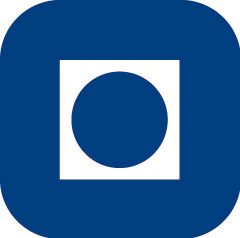 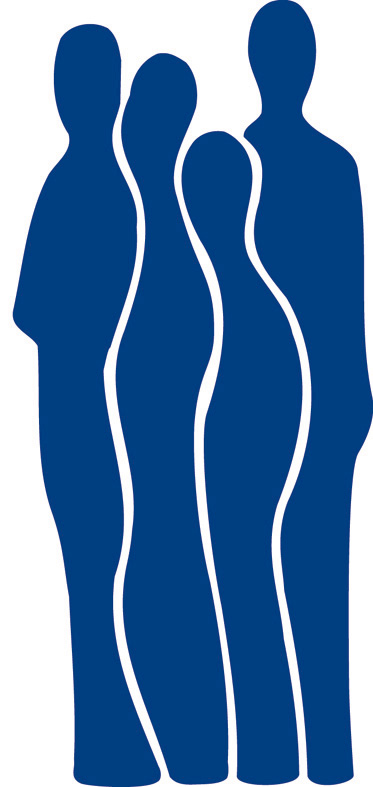 